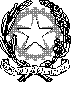 Ministero dell’IstruzioneUfficio Scolastico regionale per il LazioISTITUTO COMPRENSIVO “PIAZZA DE CUPIS”XV DISTRETTO – RMIC8E000100155 ROMA  P.zza De Cupis, 20 -  Tel. 062280672 e Fax 0622773406PERSONALE A.T.A.						AL D.S.G.A.I.C. PIAZZA DE CUPISOGGETTO: Permessi brevi per esigenze personali	        Art.16 del C.C.N.L. 2003 – (non oltre 50% orario giornaliero di servizio –         per un totale di ore 36 per anno scolastico)Il/La sottoscritt__ ___________________________________________________________Collaboratore Scolastico / Assistente Amministrativo, con contratto a tempo indeterminato / determinato, in servizio presso il plesso ________________________________CHIEDEdi usufruire di un permesso breve della durata di ore _________nel giorno _____________dalle ore__________ alle ore__________  per la seguente particolare esigenza personale:____________________________________________________________________________________________________________________________________________________Il/La sottoscritt___     dichiara di aver recuperato le ore di permesso suindicate come segue:     chiede, altresì, di poter recuperare le ore di permesso suindicate come segue:il giorno_______________dalle ore______________alle ore______________tot.________il giorno_______________dalle ore______________alle ore______________tot.________il giorno_______________dalle ore______________alle ore______________tot.________il giorno_______________dalle ore______________alle ore______________tot.________Roma, ________________					_____________________________ (firma del richiedente)Visto IL D.S.G.A.Dott.ssa Rosa SIMONI